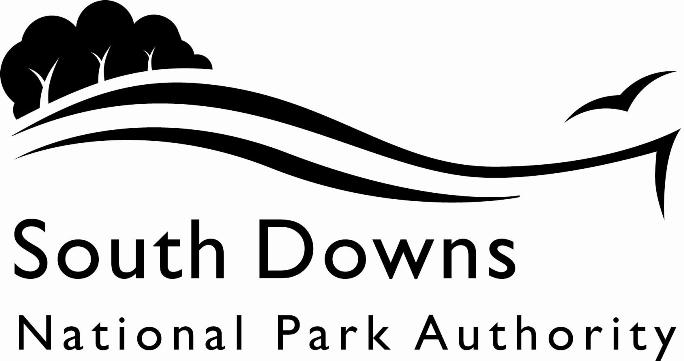 Town and Country Planning Acts 1990Planning (Listed Building and Conservation Area) Act 1990LIST OF NEW PLANNING AND OTHER APPLICATIONS, RECEIVED AND VALIDWEEKLY LIST AS AT 30 May 2022The following is a list of applications which have been received and made valid in the week shown above for the recovered areas within the South Downs National Park (Adur District Council, Arun District Council, Brighton & Hove Council, Wealden District Council, Worthing Borough Council and county applications for East Sussex, Hampshire and West Sussex County Councils), and for all “Called In” applications for the remainder of the National Park area. These will be determined by the South Downs National Park Authority.IMPORTANT NOTE:The South Downs National Park Authority has adopted the Community Infrastructure Levy Charging Schedule, which will take effect from 01 April 2017.  Applications determined after 01 April will be subject to the rates set out in the Charging Schedule (https://www.southdowns.gov.uk/planning/planning-policy/community-infrastructure-levy/).  If you have any questions, please contact CIL@southdowns.gov.uk or tel: 01730 814810.  Want to know what’s happening in the South Downs National Park? 
Sign up to our monthly newsletter to get the latest news and views delivered to your inboxwww.southdowns.gov.uk/join-the-newsletterApplicant:		Mr and Mrs WoodProposal:	Erection of single storey front and side extensions, two storey rear and side extension and other associated works.Location:	Timbers , Sloe Lane, Alfriston, East Sussex, BN26 5UUGrid Ref:	552052 103361Applicant:		Norfolk EstateProposal:	Reduce back branches overhanging garden on 1 no. Oak tree (T1).Location:	Stewards Copse, Dukes Close, Arundel, West Sussex, Grid Ref:	500469 106904Applicant:		Mr Colin DickProposal:	Demolition of an existing 1990s built conservatory and construction of a single storey extensionLocation:	96 Wepham , The Street, Burpham, West Sussex, BN18 9RAGrid Ref:	504288 108614Applicant:		Mr Colin DickProposal:	Demolition of an existing 1990s built conservatory and construction of a single storey extensionLocation:	96 Wepham , The Street, Burpham, West Sussex, BN18 9RAGrid Ref:	504288 108614Applicant:		Mrs Anna CiesielskaProposal:	Development of a residential care home (Uses Class C2) and part reconfiguration of the existing car parkLocation:	The Grange Development Site, Bepton Road, Midhurst, West Sussex, GU29 9HDGrid Ref:	488508 121272Applicant:		Mrs S EvansProposal:	Construction of side and rear extensions, internal improvements, alterations and repairs to existing fenestration and landscape worksLocation:	12 Castle Goring Way, Northbrook, Worthing, West Sussex, BN13 3UNGrid Ref:	510546 105622Applicant:		Mrs S EvansProposal:	Construction of side and rear extensions, internal improvements, alterations and repairs to existing fenestration and landscape worksLocation:	12 Castle Goring Way, Northbrook, Worthing, West Sussex, BN13 3UNGrid Ref:	510546 105622Applicant:		Mr Mark and Michael LeeProposal:	Agricultural storage barn and workshopLocation:	Manor Farm , Poynings Road, Poynings, West Sussex, BN45 7AGGrid Ref:	526554 112054Applicant:		Yvonne and Andy AuProposal:	Proposed ground floor rear extension with garden room underLocation:	Pyecombe Lodge , 2 Church Lane, Pyecombe, West Sussex, BN45 7FEGrid Ref:	529241 112593Applicant:		Kevin HoyleProposal:	Application for the abstraction of water from two additional points within the SDNPLocation:	River Rother, Sheet, Hampshire, Grid Ref:	111111 111111Applicant:		Mr & Mrs LucasProposal:	Erection of a new detached garageLocation:	Tiverton , Sunnybox Lane, Slindon, BN18 0LXGrid Ref:	496946 107546Applicant:		Mr Craig DatersProposal:	Widen existing roadside parking area, infill vehicular access points in secondary car park, level off secondary parking area, install entrance gates to new permissive footpathLocation:	Beggars Bush Car Park, Titch Hill, Sompting, West Sussex, Grid Ref:	516187 107978Applicant:		The Trustees Jevington Village HallProposal:	Variation of condition 2 (plans) relating to planning approval SDNP/17/06502/FUL, for the relocation of previously approved doors and windowsLocation:	Old School House , Jevington Road, Jevington, East Sussex, BN26 5QBGrid Ref:	556252 101564Applicant:		The Trustees Jevington Village HallProposal:	Variaiton of condition 2 relating to listed building consent SDNP/17/06503/LIS, for the relocation of previously approved doors and windowsLocation:	Old School House , Jevington Road, Jevington, East Sussex, BN26 5QBGrid Ref:	556252 101564Town and Country Planning Acts 1990Planning (Listed Building and Conservation Area) Act 1990LIST OF NEW PLANNING AND OTHER APPLICATIONS, RECEIVED AND VALIDWEEKLY LIST AS AT 30 May 2022The following is a list of applications which have been received and made valid in the week shown above. These will be determined, under an agency agreement, by Chichester District Council, unless the application is ‘called in’ by the South Downs National Park Authority for determination. Further details regarding the agency agreement can be found on the SDNPA website at www.southdowns.gov.uk.If you require any further information please contact Chichester District Council who will be dealing with the application.IMPORTANT NOTE:The South Downs National Park Authority has adopted the Community Infrastructure Levy Charging Schedule, which will take effect from 01 April 2017.  Applications determined after 01 April will be subject to the rates set out in the Charging Schedule (https://www.southdowns.gov.uk/planning/planning-policy/community-infrastructure-levy/).  If you have any questions, please contact CIL@southdowns.gov.uk or tel: 01730 814810.  Want to know what’s happening in the South Downs National Park? 
Sign up to our monthly newsletter to get the latest news and views delivered to your inboxwww.southdowns.gov.uk/join-the-newsletterApplicant:		Josh FiteniProposal:	Notification under the Electronic Communications Code Regulation 5 for the installation of 6 no. antennas, 4 no. transmission dishes, 3 no. equipment cabinets and ancillary development thereto including 12 no. replacement Remote Radio Units and 1 no. GPS module (Ref: CTIL_30598400).Location:	Burton Down Radio Mast, Lee Farm Road, Bignor, West Sussex, Grid Ref:	496569 113119Applicant:		Jonathan RodwellProposal:	Notification of intention to fell 1 no. Eucalyptus tree.Location:	Woodbine Cottage, The Street, Bury, Pulborough, West Sussex, RH20 1PAGrid Ref:	501175 113437Applicant:		Mrs GrayProposal:	Notification of intention to fell 2 no. Chestnut trees (quoted as T1 & T2).Location:	The White House , B2146 Compton Square To The Green, Compton, West Sussex, PO18 9HDGrid Ref:	477420 114957Applicant:		Mr H JenningsProposal:	Change of use of redundant agricultural building to holiday let.Location:	Little Bury , Norwood Lane, East Lavington, West Sussex, GU28 0QGGrid Ref:	493696 118026IMPORTANT NOTE: This application is liable for Community Infrastructure Levy and associated details will require to be recorded on the Local Land Charges Register. If you require any additional information regarding this, please contact CIL@southdowns.gov.uk or tel: 01730 814810.Applicant:		Mr M Adam-SmithProposal:	Two-storey extension and associated alterations.Location:	Rosemary Cottage , 8 The Green, Fernhurst, West Sussex, GU27 3HYGrid Ref:	489992 128602Applicant:		Mr & Ms E.C. & S.C. Murray & DipperProposal:	Proposal to place 21 no. solar panels on roof and 1 no. electric vehicle charging point on front elevation wall.Location:	7 Coates Castle , Coates Lane, Fittleworth, West Sussex, RH20 1EUGrid Ref:	499276 117619Applicant:		.Proposal:	New agricultural building.Location:	Tripp Hill Farm, Tripp Hill, Fittleworth, West Sussex, Grid Ref:	500573 117655Applicant:		Hyde HousingProposal:	Notification of intention to crown reduce by up to 2m (all round), crown lift by up to 5.5m (over road and above ground level) and 3.5m (over gardens above ground level) on 1 no Walnut tree (T1) and 1 no. 1 no. Maple tree (T6). Fell 5 no. Ash trees (T2-T5 and T7). Location:	Street Record, South Gardens, South Harting, West Sussex, Grid Ref:	478465 119183Applicant:		Ms Carol HewittProposal:	Crown reduce overall canopy by up to 8m on 13 no. Sweet chestnut trees (marked 1, 2, 6, 12, 7, 9, 11, 13, 15, 16, 17, 18 and 19). Crown reduce overall canopy by 4m on 2 no. Sweet chestnut trees (marked 3 & 4). Fell 1 no. Sycamore tree (marked 5), 2 no. Sweet chestnut tree (marked 8 and 10), 1 no. ash tree (marked 14) and 1 no. Holly tree (marked 20), in  Area, A1, subject to 02/00610/TPO.Location:	Land North of North Court, Gills Lane, Lodsworth, Petworth, West Sussex, GU28 9BYGrid Ref:	492629 122968Applicant:		Dr Anthony KleinProposal:	Erection of 1 no. barn.Location:	Old Hearne Farm , Jays Lane, Lurgashall, West Sussex, GU27 3BLGrid Ref:	493215 131479Applicant:		Hyde HousingProposal:	Notification of intention to crown reduce by up to 2m (all round) and crown lift to 6m (above ground level) on 4 no. Oak trees (quoted as T1-T4). Crown reduce by up to 3m (all round) and crown lift to 6m (above ground level) on 1 no. Oak tree (quoted as T5). Crown reduce by up to 2m (all round) and crown lift to 6m (above ground level) on 3 no. Sweet Chestnut trees (quoted as T6-T8). Crown reduce by up to 2m and crown lift to 5m (above ground level) on 1 no Beech tree (quoted as T9).Location:	Land and Buildings On The North Side of, The Wharf, Midhurst, West Sussex, Grid Ref:	488817 121361Applicant:		Mr Colin HamptonProposal:	Fell 1 no. Beech tree and 1 no. Scots Pine tree within Area, A1 subject to ML/60/00710/TPOLocation:	Aston House, Wheatsheaf Enclosure, Milland, Liphook, West Sussex, GU30 7EHGrid Ref:	483648 129594Applicant:		Mr A KempProposal:	Single storey extension.Location:	Robins Cottage , Iping Lane, Iping, West Sussex, GU29 0PJGrid Ref:	484730 125158Applicant:		Mr A KempProposal:	Single storey extension.Location:	Robins Cottage , Iping Lane, Iping, West Sussex, GU29 0PJGrid Ref:	484730 125158Applicant:		Mr and Mrs Marc Vernon-SmithProposal:	Erection of a single storey side extension and first floor rear extension, with associated roof works and change of fenestration to detached garage.Location:	Durford Place, The Cottage , Durford Wood, Rogate, West Sussex, GU31 5ALGrid Ref:	478575 125856Town and Country Planning Acts 1990Planning (Listed Building and Conservation Area) Act 1990LIST OF NEW PLANNING AND OTHER APPLICATIONS, RECEIVED AND VALIDWEEKLY LIST AS AT 30 May 2022The following is a list of applications which have been received and made valid in the week shown above. These will be determined, under an agency agreement, by East Hants District Council, unless the application is ‘called in’ by the South Downs National Park Authority for determination. Further details regarding the agency agreement can be found on the SDNPA website at www.southdowns.gov.uk.If you require any further information please contact East Hants District Council who will be dealing with the application.IMPORTANT NOTE:The South Downs National Park Authority has adopted the Community Infrastructure Levy Charging Schedule, which will take effect from 01 April 2017.  Applications determined after 01 April will be subject to the rates set out in the Charging Schedule (https://www.southdowns.gov.uk/planning/planning-policy/community-infrastructure-levy/).  If you have any questions, please contact CIL@southdowns.gov.uk or tel: 01730 814810.  Want to know what’s happening in the South Downs National Park? 
Sign up to our monthly newsletter to get the latest news and views delivered to your inboxwww.southdowns.gov.uk/join-the-newsletterApplicant:		Mr H LamportProposal:	Variation of condition 2 of SDNP/21/03061/FUL to allow substitution of plan 07.07.2021 (floor and elevations) with plan 0077-102 (proposed floor and roof plan) and 103 (proposed front elevation), variation of condition 5 - amended materials details.Location:	Straits Farm , The Straits, Kingsley, Bordon, Hampshire, GU35 9NSGrid Ref:	478120 138993Applicant:		L ClarkeProposal:	Conversion of car port to habitable accommodation, single Storey rear extension and balcony to side.Location:	West Barn , Wyck Lane, Binsted, Alton, Hampshire, GU34 3ALGrid Ref:	475926 139791Applicant:		Mr Chris HollidgeProposal:	Application to determine if prior approval is required for the installation of between 15-20KW (55 panels) PV panels on the main office flat roof of the 'The Factory', Blacknest House, Blacknest Industrial Estate.Location:	Idt-systems Ltd, Blacknest House, Blacknest Industrial Park, Blacknest Road, Binsted, Alton, Hampshire, GU34 4PXGrid Ref:	479342 142061Applicant:		Mr MARK ALISTAIR LoxtonProposal:	Holly (llex aquifolium) - Crown reduction existing height 10 metres and existing spread 6 metres, finished height 6 metres finish spread 4 metres. Cherry Tree (Prunus avium Plena) - Crown thinning by 10%, lower branches removed and crown lift by 2.5 metres above ground level.Location:	West Cross House , The Street, Upper Farringdon, Alton, Hampshire, GU34 3DTGrid Ref:	471152 135098Applicant:		Mr Alex HarveyProposal:	Single storey rear extension and side door and canopy over, along with internal modifications and side first and second floor windows added.Location:	Kingsley , Rake Road, Liss, Hampshire, GU33 7HBGrid Ref:	478704 127893Applicant:		Damien and Amanda D'SouzaProposal:	Single storey side extensionsLocation:	2 Holt Down, Petersfield, Hampshire, GU31 4PQGrid Ref:	475568 123486Applicant:		Mrs Catherine ChristieProposal:	Detached garden office to the rearLocation:	23 Grenehurst Way, Petersfield, Hampshire, GU31 4AZGrid Ref:	475008 123478Applicant:		Mr Richard CarterProposal:	First floor side extension above existing garage, and first floor rear extension above utility roomLocation:	39 Tilmore Gardens, Petersfield, Hampshire, GU32 2JEGrid Ref:	474890 124331Applicant:		Mrs Henrietta PlunkettProposal:	Variation of condition 8 of SDNP/21/03280/FUL to change the plans for the lean-to proposed at the back of the stables to house all the heating and aire source heat pump equipment.Location:	The Lodge, Bushy Hill, Mill Lane, Steep, Petersfield, Hampshire, GU32 2DLGrid Ref:	474663 126624Applicant:		Jonathon BrownProposal:	Listed building consent - Replace the existing conservatory, rear entrance porch removal, along with associated minor internal changes, externalrestoration/repairs, and a small new car port to the existing unlisted modern barn.Location:	Pullens , Hartley Lane, West Worldham, Alton, Hampshire, GU34 3BHGrid Ref:	474210 136862IMPORTANT NOTE: This application is liable for Community Infrastructure Levy and associated details will require to be recorded on the Local Land Charges Register. If you require any additional information regarding this, please contact CIL@southdowns.gov.uk or tel: 01730 814810.Applicant:		Jonathon BrownProposal:	Replacing existing conservatory along with associated minor internal changes, external restoration/repairs, and a small new car port to the existing unlisted modern barn.Location:	Pullens , Hartley Lane, West Worldham, Alton, Hampshire, GU34 3BHGrid Ref:	474210 136862IMPORTANT NOTE: This application is liable for Community Infrastructure Levy and associated details will require to be recorded on the Local Land Charges Register. If you require any additional information regarding this, please contact CIL@southdowns.gov.uk or tel: 01730 814810.Applicant:		Mr Ferris WhidborneProposal:	Application to determine if prior approval is required for a proposed: erection, extension or alteration of a building for agricultural or forestry use.Location:	Park Farm, Cakers Lane, East Worldham, Alton, Hampshire, GU34 3AFGrid Ref:	474636 137975Town and Country Planning Acts 1990Planning (Listed Building and Conservation Area) Act 1990LIST OF NEW PLANNING AND OTHER APPLICATIONS, RECEIVED AND VALIDWEEKLY LIST AS AT 30 May 2022The following is a list of applications which have been received and made valid in the week shown above. These will be determined, under an agency agreement, by Horsham District Council, unless the application is ‘called in’ by the South Downs National Park Authority for determination. Further details regarding the agency agreement can be found on the SDNPA website at www.southdowns.gov.uk.If you require any further information please contact Horsham District Council who will be dealing with the application.IMPORTANT NOTE:The South Downs National Park Authority has adopted the Community Infrastructure Levy Charging Schedule, which will take effect from 01 April 2017.  Applications determined after 01 April will be subject to the rates set out in the Charging Schedule (https://www.southdowns.gov.uk/planning/planning-policy/community-infrastructure-levy/).  If you have any questions, please contact CIL@southdowns.gov.uk or tel: 01730 814810.  Want to know what’s happening in the South Downs National Park? 
Sign up to our monthly newsletter to get the latest news and views delivered to your inboxwww.southdowns.gov.uk/join-the-newsletterTown and Country Planning Acts 1990Planning (Listed Building and Conservation Area) Act 1990LIST OF NEW PLANNING AND OTHER APPLICATIONS, RECEIVED AND VALIDWEEKLY LIST AS AT 30 May 2022The following is a list of applications which have been received and made valid in the week shown above. These will be determined, under an agency agreement, by Lewes District Council, unless the application is ‘called in’ by the South Downs National Park Authority for determination. Further details regarding the agency agreement can be found on the SDNPA website at www.southdowns.gov.uk.If you require any further information please contact Lewes District Council who will be dealing with the application.IMPORTANT NOTE:The South Downs National Park Authority has adopted the Community Infrastructure Levy Charging Schedule, which will take effect from 01 April 2017.  Applications determined after 01 April will be subject to the rates set out in the Charging Schedule (https://www.southdowns.gov.uk/planning/planning-policy/community-infrastructure-levy/).  If you have any questions, please contact CIL@southdowns.gov.uk or tel: 01730 814810.  Want to know what’s happening in the South Downs National Park? 
Sign up to our monthly newsletter to get the latest news and views delivered to your inboxwww.southdowns.gov.uk/join-the-newsletterApplicant:		Ms MP BryantProposal:	Erection of a detached dwellingLocation:	Land West Of Glynde Station , Station Road, Glynde, BN8 6RUGrid Ref:	545533 108564Applicant:		Young's & Co. Brewery PlcProposal:	confirmation that a 'pea shingle area' located to the west of the pub's 'public car park' can be used as an outdoor seating areaLocation:	The Bull , 2 High Street, Ditchling, East Sussex, BN6 8TAGrid Ref:	532611 115212Applicant:		Mr J FlynnProposal:	T1 - Fig- Fell to just above soil level and treat stump with systemic herbicide	T2  - Lime x5 - Re-pollard  approx 1.5m in height of re-growth from previous pollard and removal of creeperT3 - Lime - Pollard at approx 1m below previous pollard points (approx 3m above ground level)	T4 - Buddleia- Cut to wall and treat with herbicide T5 - Fig x2- Reduce and re-shape by approx. 1m to contain spread and re-pleachT6 - Walnut- Removal of Ivy							T7 - Fig- Crown reduce by approx 1m						T8 - Hazel- Re- pollard								T9 - Lime- Fell	T10 - Lawson Cypress - Fell 				T11 - Hazel- (Under Mulberry) Coppice - Prune back and maintain trees to open gardenLocation:	Old House, Southover High Street, Lewes, East Sussex, BN7 1HTGrid Ref:	540929 109575Applicant:		Mr O MarlowProposal:	T1 - Lime - 30% crown reduction - 2.5metresT2 - Holm Oak - remove limb/crown overhanging the pavement and road, cut back to fence line - 3metresT3 - Beech - 20% crown reduction, reduce by 2metres and crown raise to 4 metres above ground levelT4 - Yew - 30% crown reduction, reduce by 2mLocation:	5 Park Road, Lewes, East Sussex, BN7 1BNGrid Ref:	541063 110284Applicant:		N SmithProposal:	Replace existing front two windows and one rear window with double-glazed, timber windows, painted whiteLocation:	9 The Avenue, Lewes, East Sussex, BN7 1QSGrid Ref:	541217 110255Applicant:		CooperProposal:	Birch (T4) - Reduce height by 2-3m and prune away from cablesLocation:	31 De Montfort Road, Lewes, East Sussex, BN7 1SPGrid Ref:	540853 110118Applicant:		Mr B SekyereProposal:	Demolition of an existing house (C3) and erection of 2no new build houses (C3)Location:	41 Queens Road, Lewes, East Sussex, BN7 2JGGrid Ref:	541888 111235Applicant:		Mr R Van EwykProposal:	Alterations to and replacement of existing roofing to create gabled roof with slate roofing material, re-fenestration and timber cladding to exterior walls, removal of two single garages and replacement with a single double garage to the side and installation of external air-source heat pump with other associated alterationsLocation:	Ladacre , The Street, Piddinghoe, East Sussex, BN9 9AYGrid Ref:	543547 102771Applicant:		Dr. J LourieProposal:	T1 - Oak - Hard reduction and removal of 3-4m of growthT2 - Sycamore - Re-pollard to lowest pointLocation:	Land adjacent to Bishopstone Manor, Manor Yard, Bishopstone Village, Seaford, East Sussex, BN25 2UDGrid Ref:	547327 100916Town and Country Planning Acts 1990Planning (Listed Building and Conservation Area) Act 1990LIST OF NEW PLANNING AND OTHER APPLICATIONS, RECEIVED AND VALIDWEEKLY LIST AS AT 30 May 2022The following is a list of applications which have been received and made valid in the week shown above. These will be determined, under an agency agreement, by Winchester District Council, unless the application is ‘called in’ by the South Downs National Park Authority for determination. Further details regarding the agency agreement can be found on the SDNPA website at www.southdowns.gov.uk.If you require any further information please contact Winchester District Council who will be dealing with the application.IMPORTANT NOTE:The South Downs National Park Authority has adopted the Community Infrastructure Levy Charging Schedule, which will take effect from 01 April 2017.  Applications determined after 01 April will be subject to the rates set out in the Charging Schedule (https://www.southdowns.gov.uk/planning/planning-policy/community-infrastructure-levy/).  If you have any questions, please contact CIL@southdowns.gov.uk or tel: 01730 814810.  Want to know what’s happening in the South Downs National Park? 
Sign up to our monthly newsletter to get the latest news and views delivered to your inboxwww.southdowns.gov.uk/join-the-newsletterApplicant:		Mr IsaacProposal:	Proposed (Additional) Ground Mount PV ArraysLocation:	Exton Park , Allens Farm Lane, Exton, Hampshire, SO32 3NWGrid Ref:	460030 120986Applicant:		Mr & Mrs SykesProposal:	Proposed ground mount PV arraysLocation:	Whitedale Farm , East Street, Hambledon, Hampshire, PO7 4RZGrid Ref:	465431 115799Applicant:		Mr and Mrs CrossleyProposal:	The change of use of one former cattle yard building (Building B) and replacement of another on the same footprint (Building A) with associated building works, car parking and landscaping to form 5 no self-contained holiday. The siting of one yurt and one shepherds cabin. (Retrospective)Location:	Rushmere Farm, Barn At , Rushmere Lane, Hambledon, Hampshire, PO7 4SGGrid Ref:	465001 114328Applicant:		Mr Mike PenpraseProposal:	Single Storey rear extension with basementAttic conversion with rear dormer windows and velux rooflights to front elevationOpen front porchLocation:	Beeching , Old Station Road, Itchen Abbas, Hampshire, SO21 1BAGrid Ref:	453265 133045Applicant:		Mr MurphyProposal:	Change of use of site and buildings from existing flexible office and Health Clinic use (Class E) to flexible office, Health Clinic (Class E) and residential institution (Class C2) use including hospital, nursing care and rehabilitationLocation:	Chilcomb Park, Chilcomb Lane, Chilcomb, Hampshire, Grid Ref:	449643 128491Applicant:		Mr & Mrs EgertonProposal:	Construction of a secure storage barn to house agricultural equipment.Location:	Land to The East of, Whites Hill, Owslebury, Hampshire, Grid Ref:	451102 123253Applicant:		Lady Bryonie ClarendonProposal:	To form second opening and access gate in a walled garden perimeter wallLocation:	Holywell Estate , Holywell, Swanmore, Hampshire, SO32 2QEGrid Ref:	459346 115057Applicant:		Lycroft Farms LtdProposal:	Proposed Change of Use of Barn (to form stables) and Land into Mix Use Equine/Agricultural UseLocation:	Lycroft Farm Business Park , Park Lane, Swanmore, Hampshire, SO32 2QQGrid Ref:	458742 118491Applicant:		Mr Graham CowleyProposal:	Construction of wood store and extractor shed, following demolition and removal of existing buildings and structures, with revised parking and drainageLocation:	Multi-Turn , Hazeley Road, Twyford, Hampshire, SO21 1QAGrid Ref:	449265 125011Applicant:		FerrisProposal:	G1 - Line of conifers. Fell to ground level. The trees cause excessive shade to the garden and also the allotments next to the property. Several limbs have failed over the last few years and there is a public footpath running underneath. There is an established beech hedge under the conifers that the owner would like to manage and maintain once the conifers are removed.Location:	Gabriel Cottage , Park Lane, Twyford, Hampshire, SO21 1QSGrid Ref:	448263 124315Applicant:		Mr & Mrs Richard KnaselProposal:	Single storey carriage shed and workshopLocation:	Rivendell , Popes Lane, Lower Upham, Hampshire, SO32 1JBGrid Ref:	452708 119990SDNPA (Wealden District area)SDNPA (Wealden District area)SDNPA (Wealden District area)SDNPA (Wealden District area)Team: SDNPA Eastern Area TeamTeam: SDNPA Eastern Area TeamTeam: SDNPA Eastern Area TeamTeam: SDNPA Eastern Area TeamParish:Alfriston Parish CouncilWard:Alfriston WardCase No:SDNP/22/02413/HOUSSDNP/22/02413/HOUSSDNP/22/02413/HOUSType:HouseholderHouseholderHouseholderDate Valid:19 May 2022Decision due:14 July 2022Case Officer:Adam DuncombeAdam DuncombeAdam DuncombeSDNPA (Arun District area)SDNPA (Arun District area)SDNPA (Arun District area)SDNPA (Arun District area)Team: SDNPA Western Area TeamTeam: SDNPA Western Area TeamTeam: SDNPA Western Area TeamTeam: SDNPA Western Area TeamParish:Arundel Town CouncilWard:Arundel WardCase No:SDNP/22/02551/TPOSDNP/22/02551/TPOSDNP/22/02551/TPOType:Tree Preservation OrderTree Preservation OrderTree Preservation OrderDate Valid:17 May 2022Decision due:12 July 2022Case Officer:Samuel BethwaiteSamuel BethwaiteSamuel BethwaiteSDNPA (Arun District area)SDNPA (Arun District area)SDNPA (Arun District area)SDNPA (Arun District area)Team: SDNPA Western Area TeamTeam: SDNPA Western Area TeamTeam: SDNPA Western Area TeamTeam: SDNPA Western Area TeamParish:Burpham Parish CouncilWard:Arundel WardCase No:SDNP/22/02449/HOUSSDNP/22/02449/HOUSSDNP/22/02449/HOUSType:HouseholderHouseholderHouseholderDate Valid:20 May 2022Decision due:15 July 2022Case Officer:Karen WoodenKaren WoodenKaren WoodenSDNPA (Arun District area)SDNPA (Arun District area)SDNPA (Arun District area)SDNPA (Arun District area)Team: SDNPA Western Area TeamTeam: SDNPA Western Area TeamTeam: SDNPA Western Area TeamTeam: SDNPA Western Area TeamParish:Burpham Parish CouncilWard:Arundel WardCase No:SDNP/22/02450/LISSDNP/22/02450/LISSDNP/22/02450/LISType:Listed BuildingListed BuildingListed BuildingDate Valid:20 May 2022Decision due:15 July 2022Case Officer:Karen WoodenKaren WoodenKaren WoodenSDNPA (Called In Applications)SDNPA (Called In Applications)SDNPA (Called In Applications)SDNPA (Called In Applications)Team: SDNPA Western Area TeamTeam: SDNPA Western Area TeamTeam: SDNPA Western Area TeamTeam: SDNPA Western Area TeamParish:Midhurst Town CouncilWard:Midhurst WardCase No:SDNP/22/02466/FULSDNP/22/02466/FULSDNP/22/02466/FULType:Full ApplicationFull ApplicationFull ApplicationDate Valid:25 May 2022Decision due:24 August 2022Case Officer:Richard FergusonRichard FergusonRichard FergusonSDNPA (Adur and Worthing District)SDNPA (Adur and Worthing District)SDNPA (Adur and Worthing District)SDNPA (Adur and Worthing District)Team: SDNPA Western Area TeamTeam: SDNPA Western Area TeamTeam: SDNPA Western Area TeamTeam: SDNPA Western Area TeamParish:Non Civil ParishWard:Northbrook WardCase No:SDNP/22/02439/HOUSSDNP/22/02439/HOUSSDNP/22/02439/HOUSType:HouseholderHouseholderHouseholderDate Valid:20 May 2022Decision due:15 July 2022Case Officer:Karen WoodenKaren WoodenKaren WoodenSDNPA (Adur and Worthing District)SDNPA (Adur and Worthing District)SDNPA (Adur and Worthing District)SDNPA (Adur and Worthing District)Team: SDNPA Western Area TeamTeam: SDNPA Western Area TeamTeam: SDNPA Western Area TeamTeam: SDNPA Western Area TeamParish:Non Civil ParishWard:Northbrook WardCase No:SDNP/22/02440/LISSDNP/22/02440/LISSDNP/22/02440/LISType:Listed BuildingListed BuildingListed BuildingDate Valid:20 May 2022Decision due:15 July 2022Case Officer:Karen WoodenKaren WoodenKaren WoodenSDNPA (Mid Sussex District area)SDNPA (Mid Sussex District area)SDNPA (Mid Sussex District area)SDNPA (Mid Sussex District area)Team: SDNPA Eastern Area TeamTeam: SDNPA Eastern Area TeamTeam: SDNPA Eastern Area TeamTeam: SDNPA Eastern Area TeamParish:Poynings Parish CouncilWard:Hurstpierpoint And Downs WardCase No:SDNP/22/02282/APNBSDNP/22/02282/APNBSDNP/22/02282/APNBType:Agricultural Prior Notification BuildingAgricultural Prior Notification BuildingAgricultural Prior Notification BuildingDate Valid:17 May 2022Decision due:13 June 2022Case Officer:Samuel BethwaiteSamuel BethwaiteSamuel BethwaiteSDNPA (Wealden District area)SDNPA (Wealden District area)SDNPA (Wealden District area)SDNPA (Wealden District area)Team: SDNPA Eastern Area TeamTeam: SDNPA Eastern Area TeamTeam: SDNPA Eastern Area TeamTeam: SDNPA Eastern Area TeamParish:Pyecombe Parish CouncilWard:Hurstpierpoint And Downs WardCase No:SDNP/22/02261/HOUSSDNP/22/02261/HOUSSDNP/22/02261/HOUSType:HouseholderHouseholderHouseholderDate Valid:17 May 2022Decision due:12 July 2022Case Officer:Adam DuncombeAdam DuncombeAdam DuncombeSDNPA (Called In Applications)SDNPA (Called In Applications)SDNPA (Called In Applications)SDNPA (Called In Applications)Team: SDNPA Eastern Area TeamTeam: SDNPA Eastern Area TeamTeam: SDNPA Eastern Area TeamTeam: SDNPA Eastern Area TeamParish:Sheet Parish CouncilWard:Case No:SDNP/22/02565/CEPSDNP/22/02565/CEPSDNP/22/02565/CEPType:EA Consultation on Environmental PermitEA Consultation on Environmental PermitEA Consultation on Environmental PermitDate Valid:18 May 2022Decision due:15 June 2022Case Officer:Jeremy BurgessJeremy BurgessJeremy BurgessSDNPA (Arun District area)SDNPA (Arun District area)SDNPA (Arun District area)SDNPA (Arun District area)Team: SDNPA Western Area TeamTeam: SDNPA Western Area TeamTeam: SDNPA Western Area TeamTeam: SDNPA Western Area TeamParish:Slindon Parish CouncilWard:Walberton WardCase No:SDNP/22/02403/HOUSSDNP/22/02403/HOUSSDNP/22/02403/HOUSType:HouseholderHouseholderHouseholderDate Valid:24 May 2022Decision due:19 July 2022Case Officer:Karen WoodenKaren WoodenKaren WoodenSDNPA (Adur and Worthing District)SDNPA (Adur and Worthing District)SDNPA (Adur and Worthing District)SDNPA (Adur and Worthing District)Team: SDNPA Eastern Area TeamTeam: SDNPA Eastern Area TeamTeam: SDNPA Eastern Area TeamTeam: SDNPA Eastern Area TeamParish:Sompting Parish CouncilWard:Peverel WardCase No:SDNP/22/01529/FULSDNP/22/01529/FULSDNP/22/01529/FULType:Full ApplicationFull ApplicationFull ApplicationDate Valid:24 May 2022Decision due:19 July 2022Case Officer:Stella NewStella NewStella NewSDNPA (Wealden District area)SDNPA (Wealden District area)SDNPA (Wealden District area)SDNPA (Wealden District area)Team: SDNPA Eastern Area TeamTeam: SDNPA Eastern Area TeamTeam: SDNPA Eastern Area TeamTeam: SDNPA Eastern Area TeamParish:Willingdon and Jevington Parish CouncilWard:Willingdon WardCase No:SDNP/22/02484/CNDSDNP/22/02484/CNDSDNP/22/02484/CNDType:Removal or Variation of a ConditionRemoval or Variation of a ConditionRemoval or Variation of a ConditionDate Valid:24 May 2022Decision due:19 July 2022Case Officer:Stella NewStella NewStella NewSDNPA (Wealden District area)SDNPA (Wealden District area)SDNPA (Wealden District area)SDNPA (Wealden District area)Team: SDNPA Eastern Area TeamTeam: SDNPA Eastern Area TeamTeam: SDNPA Eastern Area TeamTeam: SDNPA Eastern Area TeamParish:Willingdon and Jevington Parish CouncilWard:Willingdon WardCase No:SDNP/22/02492/CNDSDNP/22/02492/CNDSDNP/22/02492/CNDType:Removal or Variation of a ConditionRemoval or Variation of a ConditionRemoval or Variation of a ConditionDate Valid:24 May 2022Decision due:19 July 2022Case Officer:Stella NewStella NewStella NewChichester District CouncilChichester District CouncilChichester District CouncilChichester District CouncilTeam: Chichester DC DM teamTeam: Chichester DC DM teamTeam: Chichester DC DM teamTeam: Chichester DC DM teamParish:Bignor Parish CouncilWard:Fittleworth Ward CHCase No:SDNP/22/02446/PNTELSDNP/22/02446/PNTELSDNP/22/02446/PNTELType:Prior Notification Telecoms (28 day)Prior Notification Telecoms (28 day)Prior Notification Telecoms (28 day)Date Valid:17 May 2022Decision due:14 June 2022Case Officer:Lauren CrippsLauren CrippsLauren CrippsChichester District CouncilChichester District CouncilChichester District CouncilChichester District CouncilTeam: Chichester DC DM teamTeam: Chichester DC DM teamTeam: Chichester DC DM teamTeam: Chichester DC DM teamParish:Bury Parish CouncilWard:Fittleworth Ward CHCase No:SDNP/22/02496/TCASDNP/22/02496/TCASDNP/22/02496/TCAType:Tree in a Conservation AreaTree in a Conservation AreaTree in a Conservation AreaDate Valid:23 May 2022Decision due:4 July 2022Case Officer:Henry WhitbyHenry WhitbyHenry WhitbyChichester District CouncilChichester District CouncilChichester District CouncilChichester District CouncilTeam: Chichester DC DM teamTeam: Chichester DC DM teamTeam: Chichester DC DM teamTeam: Chichester DC DM teamParish:Compton Parish CouncilWard:Westbourne Ward CHCase No:SDNP/22/02364/TCASDNP/22/02364/TCASDNP/22/02364/TCAType:Tree in a Conservation AreaTree in a Conservation AreaTree in a Conservation AreaDate Valid:17 May 2022Decision due:28 June 2022Case Officer:Henry WhitbyHenry WhitbyHenry WhitbyChichester District CouncilChichester District CouncilChichester District CouncilChichester District CouncilTeam: Chichester DC DM teamTeam: Chichester DC DM teamTeam: Chichester DC DM teamTeam: Chichester DC DM teamParish:East Lavington Parish CouncilWard:Fittleworth Ward CHCase No:SDNP/22/01897/FULSDNP/22/01897/FULSDNP/22/01897/FULType:Full ApplicationFull ApplicationFull ApplicationDate Valid:18 May 2022Decision due:13 July 2022Case Officer:Beverley StubbingtonBeverley StubbingtonBeverley StubbingtonChichester District CouncilChichester District CouncilChichester District CouncilChichester District CouncilTeam: Chichester DC DM teamTeam: Chichester DC DM teamTeam: Chichester DC DM teamTeam: Chichester DC DM teamParish:Fernhurst Parish CouncilWard:Fernhurst Ward CHCase No:SDNP/22/01696/HOUSSDNP/22/01696/HOUSSDNP/22/01696/HOUSType:HouseholderHouseholderHouseholderDate Valid:10 May 2022Decision due:5 July 2022Case Officer:Lauren CrippsLauren CrippsLauren CrippsChichester District CouncilChichester District CouncilChichester District CouncilChichester District CouncilTeam: Chichester DC DM teamTeam: Chichester DC DM teamTeam: Chichester DC DM teamTeam: Chichester DC DM teamParish:Fittleworth Parish CouncilWard:Fittleworth Ward CHCase No:SDNP/22/01973/LISSDNP/22/01973/LISSDNP/22/01973/LISType:Listed BuildingListed BuildingListed BuildingDate Valid:11 May 2022Decision due:6 July 2022Case Officer:Beverley StubbingtonBeverley StubbingtonBeverley StubbingtonChichester District CouncilChichester District CouncilChichester District CouncilChichester District CouncilTeam: Chichester DC DM teamTeam: Chichester DC DM teamTeam: Chichester DC DM teamTeam: Chichester DC DM teamParish:Fittleworth Parish CouncilWard:Fittleworth Ward CHCase No:SDNP/22/02395/FULSDNP/22/02395/FULSDNP/22/02395/FULType:Full ApplicationFull ApplicationFull ApplicationDate Valid:18 May 2022Decision due:13 July 2022Case Officer:Beverley StubbingtonBeverley StubbingtonBeverley StubbingtonChichester District CouncilChichester District CouncilChichester District CouncilChichester District CouncilTeam: Chichester DC DM teamTeam: Chichester DC DM teamTeam: Chichester DC DM teamTeam: Chichester DC DM teamParish:Harting Parish CouncilWard:Harting Ward CHCase No:SDNP/22/02375/TCASDNP/22/02375/TCASDNP/22/02375/TCAType:Tree in a Conservation AreaTree in a Conservation AreaTree in a Conservation AreaDate Valid:17 May 2022Decision due:28 June 2022Case Officer:Henry WhitbyHenry WhitbyHenry WhitbyChichester District CouncilChichester District CouncilChichester District CouncilChichester District CouncilTeam: Chichester DC DM teamTeam: Chichester DC DM teamTeam: Chichester DC DM teamTeam: Chichester DC DM teamParish:Lodsworth Parish CouncilWard:Easebourne Ward CHCase No:SDNP/22/02410/TPOSDNP/22/02410/TPOSDNP/22/02410/TPOType:Tree Preservation OrderTree Preservation OrderTree Preservation OrderDate Valid:19 May 2022Decision due:14 July 2022Case Officer:Henry WhitbyHenry WhitbyHenry WhitbyChichester District CouncilChichester District CouncilChichester District CouncilChichester District CouncilTeam: Chichester DC DM teamTeam: Chichester DC DM teamTeam: Chichester DC DM teamTeam: Chichester DC DM teamParish:Lurgashall Parish CouncilWard:Fernhurst Ward CHCase No:SDNP/22/02435/APNBSDNP/22/02435/APNBSDNP/22/02435/APNBType:Agricultural Prior Notification BuildingAgricultural Prior Notification BuildingAgricultural Prior Notification BuildingDate Valid:20 May 2022Decision due:16 June 2022Case Officer:Derek PriceDerek PriceDerek PriceChichester District CouncilChichester District CouncilChichester District CouncilChichester District CouncilTeam: Chichester DC DM teamTeam: Chichester DC DM teamTeam: Chichester DC DM teamTeam: Chichester DC DM teamParish:Midhurst Town CouncilWard:Midhurst Ward CHCase No:SDNP/22/02383/TCASDNP/22/02383/TCASDNP/22/02383/TCAType:Tree in a Conservation AreaTree in a Conservation AreaTree in a Conservation AreaDate Valid:17 May 2022Decision due:28 June 2022Case Officer:Henry WhitbyHenry WhitbyHenry WhitbyChichester District CouncilChichester District CouncilChichester District CouncilChichester District CouncilTeam: Chichester DC DM teamTeam: Chichester DC DM teamTeam: Chichester DC DM teamTeam: Chichester DC DM teamParish:Milland Parish CouncilWard:Fernhurst Ward CHCase No:SDNP/22/01605/TPOSDNP/22/01605/TPOSDNP/22/01605/TPOType:Tree Preservation OrderTree Preservation OrderTree Preservation OrderDate Valid:9 May 2022Decision due:4 July 2022Case Officer:Henry WhitbyHenry WhitbyHenry WhitbyChichester District CouncilChichester District CouncilChichester District CouncilChichester District CouncilTeam: Chichester DC DM teamTeam: Chichester DC DM teamTeam: Chichester DC DM teamTeam: Chichester DC DM teamParish:Milland Parish CouncilWard:Fernhurst Ward CHCase No:SDNP/22/02311/HOUSSDNP/22/02311/HOUSSDNP/22/02311/HOUSType:HouseholderHouseholderHouseholderDate Valid:13 May 2022Decision due:8 July 2022Case Officer:Louise KentLouise KentLouise KentChichester District CouncilChichester District CouncilChichester District CouncilChichester District CouncilTeam: Chichester DC DM teamTeam: Chichester DC DM teamTeam: Chichester DC DM teamTeam: Chichester DC DM teamParish:Milland Parish CouncilWard:Fernhurst Ward CHCase No:SDNP/22/02312/LISSDNP/22/02312/LISSDNP/22/02312/LISType:Listed BuildingListed BuildingListed BuildingDate Valid:13 May 2022Decision due:8 July 2022Case Officer:Louise KentLouise KentLouise KentChichester District CouncilChichester District CouncilChichester District CouncilChichester District CouncilTeam: Chichester DC DM teamTeam: Chichester DC DM teamTeam: Chichester DC DM teamTeam: Chichester DC DM teamParish:Rogate Parish CouncilWard:Harting Ward CHCase No:SDNP/22/01854/HOUSSDNP/22/01854/HOUSSDNP/22/01854/HOUSType:HouseholderHouseholderHouseholderDate Valid:9 May 2022Decision due:4 July 2022Case Officer:Lauren CrippsLauren CrippsLauren CrippsEast Hampshire District CouncilEast Hampshire District CouncilEast Hampshire District CouncilEast Hampshire District CouncilTeam: East Hants DM teamTeam: East Hants DM teamTeam: East Hants DM teamTeam: East Hants DM teamParish:Binsted Parish CouncilWard:Binsted, Bentley & Selborne WardCase No:SDNP/22/02039/CNDSDNP/22/02039/CNDSDNP/22/02039/CNDType:Removal or Variation of a ConditionRemoval or Variation of a ConditionRemoval or Variation of a ConditionDate Valid:26 April 2022Decision due:21 June 2022Case Officer:Katherine PangKatherine PangKatherine PangEast Hampshire District CouncilEast Hampshire District CouncilEast Hampshire District CouncilEast Hampshire District CouncilTeam: East Hants DM teamTeam: East Hants DM teamTeam: East Hants DM teamTeam: East Hants DM teamParish:Binsted Parish CouncilWard:Binsted, Bentley & Selborne WardCase No:SDNP/22/02099/HOUSSDNP/22/02099/HOUSSDNP/22/02099/HOUSType:HouseholderHouseholderHouseholderDate Valid:28 April 2022Decision due:23 June 2022Case Officer:Laura TreagusLaura TreagusLaura TreagusEast Hampshire District CouncilEast Hampshire District CouncilEast Hampshire District CouncilEast Hampshire District CouncilTeam: East Hants DM teamTeam: East Hants DM teamTeam: East Hants DM teamTeam: East Hants DM teamParish:Binsted Parish CouncilWard:Binsted, Bentley & Selborne WardCase No:SDNP/22/02553/PA14JSDNP/22/02553/PA14JSDNP/22/02553/PA14JType:Prior Approval PV Equip on Non-DomesticPrior Approval PV Equip on Non-DomesticPrior Approval PV Equip on Non-DomesticDate Valid:25 May 2022Decision due:20 July 2022Case Officer:Lisa GillLisa GillLisa GillEast Hampshire District CouncilEast Hampshire District CouncilEast Hampshire District CouncilEast Hampshire District CouncilTeam: East Hants DM teamTeam: East Hants DM teamTeam: East Hants DM teamTeam: East Hants DM teamParish:Farringdon Parish CouncilWard:Binsted, Bentley & Selborne WardCase No:SDNP/22/02491/TCASDNP/22/02491/TCASDNP/22/02491/TCAType:Tree in a Conservation AreaTree in a Conservation AreaTree in a Conservation AreaDate Valid:26 May 2022Decision due:7 July 2022Case Officer:Stewart GarsideStewart GarsideStewart GarsideEast Hampshire District CouncilEast Hampshire District CouncilEast Hampshire District CouncilEast Hampshire District CouncilTeam: East Hants DM teamTeam: East Hants DM teamTeam: East Hants DM teamTeam: East Hants DM teamParish:Liss Parish CouncilWard:Liss WardCase No:SDNP/22/01831/HOUSSDNP/22/01831/HOUSSDNP/22/01831/HOUSType:HouseholderHouseholderHouseholderDate Valid:19 May 2022Decision due:14 July 2022Case Officer:Laura TreagusLaura TreagusLaura TreagusEast Hampshire District CouncilEast Hampshire District CouncilEast Hampshire District CouncilEast Hampshire District CouncilTeam: East Hants DM teamTeam: East Hants DM teamTeam: East Hants DM teamTeam: East Hants DM teamParish:Petersfield Town CouncilWard:Petersfield St Peter's WardCase No:SDNP/22/02015/HOUSSDNP/22/02015/HOUSSDNP/22/02015/HOUSType:HouseholderHouseholderHouseholderDate Valid:23 May 2022Decision due:18 July 2022Case Officer:Liz AmottLiz AmottLiz AmottEast Hampshire District CouncilEast Hampshire District CouncilEast Hampshire District CouncilEast Hampshire District CouncilTeam: East Hants DM teamTeam: East Hants DM teamTeam: East Hants DM teamTeam: East Hants DM teamParish:Petersfield Town CouncilWard:Petersfield St Peter's WardCase No:SDNP/22/01299/HOUSSDNP/22/01299/HOUSSDNP/22/01299/HOUSType:HouseholderHouseholderHouseholderDate Valid:24 May 2022Decision due:19 July 2022Case Officer:Bernie BeckettBernie BeckettBernie BeckettEast Hampshire District CouncilEast Hampshire District CouncilEast Hampshire District CouncilEast Hampshire District CouncilTeam: East Hants DM teamTeam: East Hants DM teamTeam: East Hants DM teamTeam: East Hants DM teamParish:Petersfield Town CouncilWard:Petersfield St Peter's WardCase No:SDNP/22/01682/HOUSSDNP/22/01682/HOUSSDNP/22/01682/HOUSType:HouseholderHouseholderHouseholderDate Valid:24 May 2022Decision due:19 July 2022Case Officer:Laura TreagusLaura TreagusLaura TreagusEast Hampshire District CouncilEast Hampshire District CouncilEast Hampshire District CouncilEast Hampshire District CouncilTeam: East Hants DM teamTeam: East Hants DM teamTeam: East Hants DM teamTeam: East Hants DM teamParish:Steep Parish CouncilWard:Froxfield, Sheet & Steep WardCase No:SDNP/22/02166/CNDSDNP/22/02166/CNDSDNP/22/02166/CNDType:Removal or Variation of a ConditionRemoval or Variation of a ConditionRemoval or Variation of a ConditionDate Valid:28 April 2022Decision due:23 June 2022Case Officer:Danielle WillisDanielle WillisDanielle WillisEast Hampshire District CouncilEast Hampshire District CouncilEast Hampshire District CouncilEast Hampshire District CouncilTeam: East Hants DM teamTeam: East Hants DM teamTeam: East Hants DM teamTeam: East Hants DM teamParish:Worldham Parish CouncilWard:Binsted, Bentley & Selborne WardCase No:SDNP/22/01912/LISSDNP/22/01912/LISSDNP/22/01912/LISType:Listed BuildingListed BuildingListed BuildingDate Valid:19 May 2022Decision due:14 July 2022Case Officer:Laura TreagusLaura TreagusLaura TreagusEast Hampshire District CouncilEast Hampshire District CouncilEast Hampshire District CouncilEast Hampshire District CouncilTeam: East Hants DM teamTeam: East Hants DM teamTeam: East Hants DM teamTeam: East Hants DM teamParish:Worldham Parish CouncilWard:Binsted, Bentley & Selborne WardCase No:SDNP/22/01924/HOUSSDNP/22/01924/HOUSSDNP/22/01924/HOUSType:HouseholderHouseholderHouseholderDate Valid:19 May 2022Decision due:14 July 2022Case Officer:Laura TreagusLaura TreagusLaura TreagusEast Hampshire District CouncilEast Hampshire District CouncilEast Hampshire District CouncilEast Hampshire District CouncilTeam: East Hants DM teamTeam: East Hants DM teamTeam: East Hants DM teamTeam: East Hants DM teamParish:Worldham Parish CouncilWard:Binsted, Bentley & Selborne WardCase No:SDNP/22/02498/APNBSDNP/22/02498/APNBSDNP/22/02498/APNBType:Agricultural Prior Notification BuildingAgricultural Prior Notification BuildingAgricultural Prior Notification BuildingDate Valid:23 May 2022Decision due:19 June 2022Case Officer:Nicky PowisNicky PowisNicky PowisLewes District CouncilLewes District CouncilLewes District CouncilLewes District CouncilTeam: Lewes DC South TeamTeam: Lewes DC South TeamTeam: Lewes DC South TeamTeam: Lewes DC South TeamParish:Glynde and Beddingham Parish CouncilWard:Ouse Valley And Ringmer WardCase No:SDNP/22/02384/FULSDNP/22/02384/FULSDNP/22/02384/FULType:Full ApplicationFull ApplicationFull ApplicationDate Valid:17 May 2022Decision due:12 July 2022Case Officer:Chris WrightChris WrightChris WrightLewes District CouncilLewes District CouncilLewes District CouncilLewes District CouncilTeam: Lewes DC North TeamTeam: Lewes DC North TeamTeam: Lewes DC North TeamTeam: Lewes DC North TeamParish:Ditchling Parish CouncilWard:Ditchling And Westmeston WardCase No:SDNP/22/02391/LDPSDNP/22/02391/LDPSDNP/22/02391/LDPType:Lawful Development Cert (Proposed)Lawful Development Cert (Proposed)Lawful Development Cert (Proposed)Date Valid:18 May 2022Decision due:13 July 2022Case Officer:Robin HirschfeldRobin HirschfeldRobin HirschfeldLewes District CouncilLewes District CouncilLewes District CouncilLewes District CouncilTeam: Lewes DC North TeamTeam: Lewes DC North TeamTeam: Lewes DC North TeamTeam: Lewes DC North TeamParish:Lewes Town CouncilWard:Lewes Priory WardCase No:SDNP/22/01627/TCASDNP/22/01627/TCASDNP/22/01627/TCAType:Tree in a Conservation AreaTree in a Conservation AreaTree in a Conservation AreaDate Valid:14 May 2022Decision due:25 June 2022Case Officer:Nick JonesNick JonesNick JonesLewes District CouncilLewes District CouncilLewes District CouncilLewes District CouncilTeam: Lewes DC North TeamTeam: Lewes DC North TeamTeam: Lewes DC North TeamTeam: Lewes DC North TeamParish:Lewes Town CouncilWard:Lewes Castle WardCase No:SDNP/22/02212/TCASDNP/22/02212/TCASDNP/22/02212/TCAType:Tree in a Conservation AreaTree in a Conservation AreaTree in a Conservation AreaDate Valid:16 May 2022Decision due:27 June 2022Case Officer:Nick JonesNick JonesNick JonesLewes District CouncilLewes District CouncilLewes District CouncilLewes District CouncilTeam: Lewes DC North TeamTeam: Lewes DC North TeamTeam: Lewes DC North TeamTeam: Lewes DC North TeamParish:Lewes Town CouncilWard:Lewes Castle WardCase No:SDNP/22/02001/HOUSSDNP/22/02001/HOUSSDNP/22/02001/HOUSType:HouseholderHouseholderHouseholderDate Valid:20 May 2022Decision due:15 July 2022Case Officer:Robin HirschfeldRobin HirschfeldRobin HirschfeldLewes District CouncilLewes District CouncilLewes District CouncilLewes District CouncilTeam: Lewes DC North TeamTeam: Lewes DC North TeamTeam: Lewes DC North TeamTeam: Lewes DC North TeamParish:Lewes Town CouncilWard:Lewes Priory WardCase No:SDNP/22/02480/TCASDNP/22/02480/TCASDNP/22/02480/TCAType:Tree in a Conservation AreaTree in a Conservation AreaTree in a Conservation AreaDate Valid:24 May 2022Decision due:5 July 2022Case Officer:Nick JonesNick JonesNick JonesLewes District CouncilLewes District CouncilLewes District CouncilLewes District CouncilTeam: Lewes DC North TeamTeam: Lewes DC North TeamTeam: Lewes DC North TeamTeam: Lewes DC North TeamParish:Lewes Town CouncilWard:Lewes Bridge WardCase No:SDNP/22/02516/FULSDNP/22/02516/FULSDNP/22/02516/FULType:Full ApplicationFull ApplicationFull ApplicationDate Valid:25 May 2022Decision due:20 July 2022Case Officer:Claire TesterClaire TesterClaire TesterLewes District CouncilLewes District CouncilLewes District CouncilLewes District CouncilTeam: Lewes DC South TeamTeam: Lewes DC South TeamTeam: Lewes DC South TeamTeam: Lewes DC South TeamParish:Piddinghoe Parish CouncilWard:Kingston WardCase No:SDNP/22/02362/HOUSSDNP/22/02362/HOUSSDNP/22/02362/HOUSType:HouseholderHouseholderHouseholderDate Valid:17 May 2022Decision due:12 July 2022Case Officer:Claire TesterClaire TesterClaire TesterLewes District CouncilLewes District CouncilLewes District CouncilLewes District CouncilTeam: Lewes DC South TeamTeam: Lewes DC South TeamTeam: Lewes DC South TeamTeam: Lewes DC South TeamParish:Seaford Town CouncilWard:Seaford West WardCase No:SDNP/22/02486/TCASDNP/22/02486/TCASDNP/22/02486/TCAType:Tree in a Conservation AreaTree in a Conservation AreaTree in a Conservation AreaDate Valid:27 May 2022Decision due:8 July 2022Case Officer:Nick JonesNick JonesNick JonesWinchester City CouncilWinchester City CouncilWinchester City CouncilWinchester City CouncilTeam: Winchester CC SDNPA teamTeam: Winchester CC SDNPA teamTeam: Winchester CC SDNPA teamTeam: Winchester CC SDNPA teamParish:Exton Parish MeetingWard:Upper Meon Valley WardCase No:SDNP/22/02501/FULSDNP/22/02501/FULSDNP/22/02501/FULType:Full ApplicationFull ApplicationFull ApplicationDate Valid:24 May 2022Decision due:19 July 2022Case Officer:Hannah HarrisonHannah HarrisonHannah HarrisonWinchester City CouncilWinchester City CouncilWinchester City CouncilWinchester City CouncilTeam: Winchester CC SDNPA teamTeam: Winchester CC SDNPA teamTeam: Winchester CC SDNPA teamTeam: Winchester CC SDNPA teamParish:Hambledon Parish CouncilWard:Central Meon Valley WardCase No:SDNP/22/02475/FULSDNP/22/02475/FULSDNP/22/02475/FULType:Full ApplicationFull ApplicationFull ApplicationDate Valid:24 May 2022Decision due:19 July 2022Case Officer:Hannah HarrisonHannah HarrisonHannah HarrisonWinchester City CouncilWinchester City CouncilWinchester City CouncilWinchester City CouncilTeam: Winchester CC SDNPA teamTeam: Winchester CC SDNPA teamTeam: Winchester CC SDNPA teamTeam: Winchester CC SDNPA teamParish:Hambledon Parish CouncilWard:Central Meon Valley WardCase No:SDNP/22/02556/FULSDNP/22/02556/FULSDNP/22/02556/FULType:Full ApplicationFull ApplicationFull ApplicationDate Valid:26 May 2022Decision due:21 July 2022Case Officer:Tania NovachicTania NovachicTania NovachicWinchester City CouncilWinchester City CouncilWinchester City CouncilWinchester City CouncilTeam: Winchester CC SDNPA teamTeam: Winchester CC SDNPA teamTeam: Winchester CC SDNPA teamTeam: Winchester CC SDNPA teamParish:Itchen Valley Parish CouncilWard:Alresford & Itchen Valley WardCase No:SDNP/22/02207/HOUSSDNP/22/02207/HOUSSDNP/22/02207/HOUSType:HouseholderHouseholderHouseholderDate Valid:20 May 2022Decision due:15 July 2022Case Officer:Hannah HarrisonHannah HarrisonHannah HarrisonWinchester City CouncilWinchester City CouncilWinchester City CouncilWinchester City CouncilTeam: Winchester CC SDNPA teamTeam: Winchester CC SDNPA teamTeam: Winchester CC SDNPA teamTeam: Winchester CC SDNPA teamParish:Non Civil ParishWard:Case No:SDNP/22/02503/FULSDNP/22/02503/FULSDNP/22/02503/FULType:Full ApplicationFull ApplicationFull ApplicationDate Valid:24 May 2022Decision due:23 August 2022Case Officer:Lisa BoothLisa BoothLisa BoothWinchester City CouncilWinchester City CouncilWinchester City CouncilWinchester City CouncilTeam: Winchester CC SDNPA teamTeam: Winchester CC SDNPA teamTeam: Winchester CC SDNPA teamTeam: Winchester CC SDNPA teamParish:Owslebury and Morestead Parish CouncilWard:Upper Meon Valley WardCase No:SDNP/22/02461/FULSDNP/22/02461/FULSDNP/22/02461/FULType:Full ApplicationFull ApplicationFull ApplicationDate Valid:26 May 2022Decision due:25 August 2022Case Officer:Hannah HarrisonHannah HarrisonHannah HarrisonWinchester City CouncilWinchester City CouncilWinchester City CouncilWinchester City CouncilTeam: Winchester CC SDNPA teamTeam: Winchester CC SDNPA teamTeam: Winchester CC SDNPA teamTeam: Winchester CC SDNPA teamParish:Swanmore Parish CouncilWard:Central Meon Valley WardCase No:SDNP/22/02462/LISSDNP/22/02462/LISSDNP/22/02462/LISType:Listed BuildingListed BuildingListed BuildingDate Valid:23 May 2022Decision due:18 July 2022Case Officer:Hannah HarrisonHannah HarrisonHannah HarrisonWinchester City CouncilWinchester City CouncilWinchester City CouncilWinchester City CouncilTeam: Winchester CC SDNPA teamTeam: Winchester CC SDNPA teamTeam: Winchester CC SDNPA teamTeam: Winchester CC SDNPA teamParish:Swanmore Parish CouncilWard:Central Meon Valley WardCase No:SDNP/22/02476/FULSDNP/22/02476/FULSDNP/22/02476/FULType:Full ApplicationFull ApplicationFull ApplicationDate Valid:24 May 2022Decision due:23 August 2022Case Officer:Tania NovachicTania NovachicTania NovachicWinchester City CouncilWinchester City CouncilWinchester City CouncilWinchester City CouncilTeam: Winchester CC SDNPA teamTeam: Winchester CC SDNPA teamTeam: Winchester CC SDNPA teamTeam: Winchester CC SDNPA teamParish:Twyford Parish CouncilWard:Colden Common And Twyford WardCase No:SDNP/22/02472/FULSDNP/22/02472/FULSDNP/22/02472/FULType:Full ApplicationFull ApplicationFull ApplicationDate Valid:23 May 2022Decision due:22 August 2022Case Officer:Tania NovachicTania NovachicTania NovachicWinchester City CouncilWinchester City CouncilWinchester City CouncilWinchester City CouncilTeam: Winchester CC SDNPA teamTeam: Winchester CC SDNPA teamTeam: Winchester CC SDNPA teamTeam: Winchester CC SDNPA teamParish:Twyford Parish CouncilWard:Colden Common And Twyford WardCase No:SDNP/22/02544/TCASDNP/22/02544/TCASDNP/22/02544/TCAType:Tree in a Conservation AreaTree in a Conservation AreaTree in a Conservation AreaDate Valid:26 May 2022Decision due:7 July 2022Case Officer:John BartlettJohn BartlettJohn BartlettWinchester City CouncilWinchester City CouncilWinchester City CouncilWinchester City CouncilTeam: Winchester CC SDNPA teamTeam: Winchester CC SDNPA teamTeam: Winchester CC SDNPA teamTeam: Winchester CC SDNPA teamParish:Upham Parish CouncilWard:Upper Meon Valley WardCase No:SDNP/22/02524/HOUSSDNP/22/02524/HOUSSDNP/22/02524/HOUSType:HouseholderHouseholderHouseholderDate Valid:25 May 2022Decision due:20 July 2022Case Officer:Hannah HarrisonHannah HarrisonHannah Harrison